Name und Anschrift des Zahlungsempfängers (Gläubiger)Wiederkehrende Zahlungen/Recurrent PaymentsSEPA-Firmenlastschrift-MandatIch/Wir ermächtige(n),Zahlungen von meinem/unserem Konto mittels Lastschrift einzuziehen. Zugleich weise(n) ich/wir mein/unser Kreditinstitut an, die vonauf mein/unser Konto gezogenen Lastschriften einzulösen.Hinweis: Dieses Lastschriftmandat dient nur dem Einzug von Lastschriften, die auf Konten von Unternehmen gezogen sind. Ich bin/Wir sind nicht berechtigt, nach der erfolgten Einlösung eine Erstattung des belasteten Betrags zu verlangen. Ich bin/Wir sind berechtigt, mein/unser Kreditinstitut bis zum Fälligkeitstag anzuweisen, Lastschriften nicht einzulösen.1 Hinweis: Ab 01.02.2014 kann die Angabe des BIC entfallen, wenn die IBAN mit DE beginnt.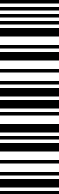 440 150 II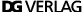 Kontoinhaber (Vorname, Name, Straße, Hausnummer, PLZ, Ort)Kontoinhaber (Vorname, Name, Straße, Hausnummer, PLZ, Ort)KreditinstitutKreditinstitutBIC1IBANDE